BỆNH VIỆN BẠCH MAITRƯỜNG CAO ĐẲNG Y TẾ BẠCH MAI...................***....................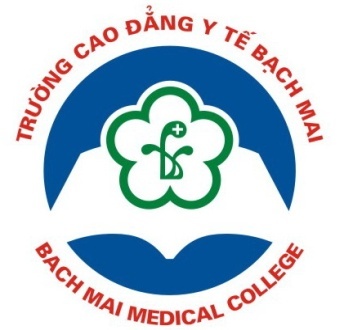 SỔ TAY GIẢNG VIÊNQuyển số:..............NĂM …………..DANH SÁCH ĐIỂM DANH VÀ BẢNG GHI ĐIỂM MÔN HỌC/ MÔ ĐUN…………………………………….. LỚP:………………..DANH SÁCH ĐIỂM DANH VÀ BẢNG GHI ĐIỂM MÔN HỌC/ MÔ ĐUN…………………………………….. LỚP:………………..ĐÁNH GIÁ QUÁ TRÌNH GIẢNG DẠY MÔN HỌC/MÔ ĐUN(Đánh giá chung quá trình tổ chức đào tạo, quản lý lớp học và kết quả học tập của lớp học, kinh nghiệm giảng dạy môn học/mô đun)............................................................................................................................................................................................................................................................................................................................................................................................................................................................................................................................................................................................................................................................................................................................................................................................................................................................................................................................................................................................................................................................................................................................................................................................................................................................................................................................................................................................................................................................................................................................................................................................................................................................................................................................................................................................................................................................................................................................................................................................................................................................................................................................................................................................................................................................................................................................................................................................................................................................................................................. ....................................................................................................................................................................................................................................................................................................................................................................................................................................................................................................................................................................................................................................................................................................................................................................................................................................................................................................................................................................................................................................................... QUẢN LÝ SINH VIÊN............................................................................................................................................................................................................................................................................................................................................................................................................................................................................................................................................................................................................................................................................................................................................................................................................................................................................................................................................................................................................................................................................................................................................................................................................................................................................................................................................................................................................................................................................................................................................................................................................................................................................................................................................................................................................................................................................................................................................................................................................................................................................................................................................................................................................................................................................................................................................................................................................................................................................................................. ....................................................................................................................................................................................................................................................................................................................................................................................................................................................................................................................................................................................................................................................................................................................................................................................................................................................................................................................................................................................................................................................... HƯỚNG DẪN SỬ DỤNG SỔ TAY GIÁO VIÊN	Sổ tay giáo viên là sổ ghi chép của giảng viên trong quá trình quản lý giảng dạy trên lớp học. Nội dung Sổ tay giảng viên phản ánh kế hoạch học tập và các quá trình diễn ra trong triển khai kế hoạch học tập môn học/mô đun mà giảng viên tham gia giảng dạy.	1. Giảng viên ghi đầy đủ thông tin theo các nội dung ghi trong sổ	2. Điểm danhSinh viên có mặt: để trốngSinh viên vắng mặt:+ Vắng mặt có lý do, ghi: P+ Vắng mặt không có lý do, ghi: K	Trong trường hợp sinh viên nghỉ một số giờ trong môn môn học/module thì giảng viên ghi rõ số giờ nghỉ của sinh viên. Sau khi hoàn thành hết phần giảng của môn học/ mô đun, giảng viên tổng kết số buổi nghỉ cho sinh  viên.	3. Ghi điểm kiểm tra (nếu có) vào phần kết quả học tập của sinh viên : Điểm hệ số 1 (điểm kiểm tra thường xuyên); điểm hệ số 2 (điểm kiểm tra định kỳ); điểm thi và điểm môn học/ mô đun được tính theo quy chế đào tạo của nhà trường (Ban hành theo quyết định số 89/2019/QĐ- CĐYTBM ngày 29 tháng 7 năm 2019)	4. Đánh giá quá trình giảng dạy, tổ chức đào tạo, kinh nghiệm giảng dạy: Giảng viên ghi nhận xét về quá trình giảng dạy, tổ chức đào tạo, kinh nghiệm giảng dạy. Lưu ý các trường hợp sinh viên cá biệt.TTMÃ SVHỌ VÀTÊNBUỔI SỐBUỔI SỐBUỔI SỐBUỔI SỐBUỔI SỐBUỔI SỐBUỔI SỐBUỔI SỐBUỔI SỐBUỔI SỐTổng nghỉTổng nghỉKIỂM TRAKIỂM TRAKIỂM TRATHITHIĐiểm MH/MĐĐiểm MH/MĐThi lạiHọc lạiTTMÃ SVHỌ VÀTÊN12345678910Tổng nghỉTổng nghỉHệ số 1Hệ số 2TBKTLần 1Lần 2 Lần 1Lần 2Thi lạiHọc lạiTTMÃ SVHỌ VÀTÊNNGÀY HỌCNGÀY HỌCNGÀY HỌCNGÀY HỌCNGÀY HỌCNGÀY HỌCNGÀY HỌCNGÀY HỌCNGÀY HỌCNGÀY HỌCPKHệ số 1Hệ số 2TBKTLần 1Lần 2 Lần 1Lần 2Thi lạiHọc lạiTTMÃ SVHỌ VÀTÊNPKHệ số 1Hệ số 2TBKTLần 1Lần 2 Lần 1Lần 2Thi lạiHọc lạiTổng nghỉTổng nghỉCó phép (P)Có phép (P)Tổng nghỉTổng nghỉKhông phép (K)Không phép (K)TTMÃ SVHỌ VÀTÊNBUỔI SỐBUỔI SỐBUỔI SỐBUỔI SỐBUỔI SỐBUỔI SỐBUỔI SỐBUỔI SỐBUỔI SỐBUỔI SỐTổng nghỉTổng nghỉKIỂM TRAKIỂM TRAKIỂM TRATHITHIĐiểm MH/MĐĐiểm MH/MĐThi lạiHọc lạiTTMÃ SVHỌ VÀTÊN12345678910Tổng nghỉTổng nghỉHệ số 1Hệ số 2TBKTLần 1Lần 2 Lần 1Lần 2Thi lạiHọc lạiTTMÃ SVHỌ VÀTÊNNGÀY HỌCNGÀY HỌCNGÀY HỌCNGÀY HỌCNGÀY HỌCNGÀY HỌCNGÀY HỌCNGÀY HỌCNGÀY HỌCNGÀY HỌCPKHệ số 1Hệ số 2TBKTLần 1Lần 2 Lần 1Lần 2Thi lạiHọc lạiTTMÃ SVHỌ VÀTÊNPKHệ số 1Hệ số 2TBKTLần 1Lần 2 Lần 1Lần 2Thi lạiHọc lạiTổng nghỉTổng nghỉCó phép (P)Có phép (P)Tổng nghỉTổng nghỉKhông phép (K)Không phép (K)